PENINGKATAN KEMAMPUAN MENULIS TEKS LAPORAN HASIL OBSERVASI MELALUI MODEL RADEC DAN PENGARUHNYA TERHADAP KUALITAS BERPIKIR KRITIS PESERTA DIDIK FASE E DI SMAN 4 CIMAHI TAHUN PELAJARAN 2023/2024 TESISdiajukan untuk memenuhi salah satu syarat memperoleh gelar Magister Pendidikan Bahasa dan Sastra Indonesia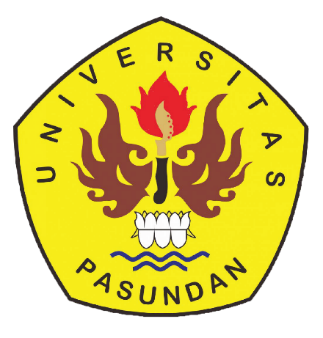 OlehNURUL HIDAYATINPM  218090014PRODI MAGISTER PENDIDIKAN BAHASA INDONESIAPROGRAM PASCASARJANAUNIVERSITAS PASUNDANBANDUNG2023